SDP GEDRAG EN EMOTIE – OVERZICHT DIAGNOSTISCH MATERIAAL – 2023In onderstaand schema wordt een overzicht gegeven van (gestandaardiseerd) diagnostisch materiaal, bruikbaar binnen fase 2, dat een beeld kan geven van het gedragsmatige en emotionele functioneren bij kinderen/jongeren. De keuze van het instrument staat in functie van het antwoord dat men wil formuleren op een bepaalde onderzoeksvraag.Elk instrument heeft een Prodia-beoordeling gekregen. Instrumenten met 1ste keuze zijn de meest aangewezen instrumenten om te gebruiken en worden aangeduid met een groene bol (). Instrumenten met 2de keuze worden aangeduid met een gele bol (). De blauwe bol () hanteren we voor instrumenten die de beoordeling ‘enkel indicerende waarde’ hebben gekregen. De psychometrische kwaliteiten van deze instrumenten werden beoordeeld als onvoldoende of zijn onvoldoende onderzocht. Deze instrumenten kunnen dus enkel indicerend worden gebruikt. Uiteraard kunnen sommige instrumenten die 1ste of 2de keuze zijn ook indicerend gebruikt worden. Deze info vind je terug in de diagnostische fiche van het instrument.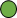 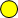 Onderstaande materialen kunnen je helpen bij onderkennende onderzoeksvragen waarbij je op zoek bent naar ‘overzicht’ van het functioneren van een leerling. Ze helpen benoemen wat er aan de hand is. Onderkennend onderzoek kan leiden tot classificatie. Voor categoriale classificatie van gedrags- en emotionele stoornissen wordt multidisciplinair samengewerkt met externe diagnostische teams.Daarnaast willen we bij een handelingsgericht diagnostisch traject zicht krijgen op wat een leerling nodig heeft in zijn situatie om bepaalde doelen te bereiken (indicerende onderzoeksvragen). In functie van ‘uitzicht’ moeten we gericht kijken naar de wisselwerking tussen de leerling en zijn context met aandacht voor veranderbare factoren. Om die wisselwerking in kaart te brengen maken we naast diagnostische instrumenten bijkomend gebruik van andere methodieken zoals observatie, gesprek met leerling, ouders en leerkracht, aanpak uitproberen en effect nagaan.  Een meetinstrument heeft slechts nut bij het beantwoorden van indicerende onderzoeksvragen als de resultaten bekeken worden samen met onderzoeksresultaten die de wederzijdse beïnvloeding en afstemming tussen leerling en omgeving in kaart hebben gebracht.Dimensionele classificatieDimensionele classificatieDimensionele classificatieDimensionele classificatieDimensionele classificatieKindkenmerkenKindkenmerkenKindkenmerkenKindkenmerkenKindkenmerkeninstrumentbeschrijvingdoelgroepinformatiebronABAS-3Vragenlijst adaptief gedrag3 maand tot 80;11 jaarOuder/verzorgerLeerkracht/begeleiderLeerlingFEEL-KJ, Vragenlijst over Emotieregulatie bij Kinderen en JongerenVragenlijst emotieregulatiestrategieën8;0 tot en met 18;11 jaarLeerlingBRIEF, Vragenlijst executieve functies voor 5- tot 18-jarigenVragenlijst executieve functies: Inhibitie, (cognitieve) flexibiliteit, emotieregulatie, initiatief nemen (alleen in ouder- en leerkrachtversie), werkgeheugen, plannen en organiseren, ordelijkheid en netheid, gedragsevaluatie6;0 tot en met 17;11 jaarLeerling, ouder, leerkrachtBRIEF- P, Vragenlijst executieve functies voor 2- tot 5-jarigenVragenlijst executieve functies:  inhibitie, flexibiliteit, emotieregulatie, werkgeheugen, plannen en organiseren2;0 tot en met 5;11 jaarOuder, leerkrachtBYI-2-NLVragenlijsten depressie, angst, boosheid, verstorend gedrag, zelfbeeld7;0 tot en met 18;11 jaarLeerlingHIPIC, Hiërarchische Persoonlijkheids-vragenlijst voor KinderenDimensionale vragenlijst 5-factorenmodel persoonlijkheid6;0 tot en met 12;11 jaarOuder, leerkrachtNPV-J-2, Junior Nederlandse PersoonlijkheidsvragenlijstVragenlijst persoonlijkheidskenmerken9;0 tot en met 16;11 jaarLeerlingPMT-K-2, Prestatie Motivatie Test voor KinderenVragenlijst prestatiemotivatie, positieve/negatieve faalangst en sociale wenselijkheidBaO: 5de en 6de leerjaarSO: 1ste, 2de en 3de jaarLeerlingRS-nl, Resilience ScaleVragenlijst mentale veerkrachtVanaf 16 jaarLeerlingSCVT, Sociaal en Cognitieve VaardighedentestInstrument sociaal-cognitieve vaardigheden in de school- en thuissituatie4;0 tot en met 12;11 jaarLeerlingSDQ, Strengths and Difficulties QuestionnairesBreed spectrum van gedrag, met inbegrip van positieve kenmerken4;0 tot en met 17;11 jaarLeerling, ouder, leerkrachtSEV, Sociaal Emotionele VragenlijstVragenlijst sociaal-emotionele problemen4;00 tot en met 17;11Ouder, leerkrachtSVL-i, School Vragenlijst – internetversie / SAQIVragenlijst gedrag en opvattingen over school(SAQI is de adaptieve online-versie)9;0 tot en met 16;11 jaarLeerlingVAK 4-12, Vragenlijst voor Angst bij Kinderen van 4 tot en met 12 jaarZelfrapportagelijst subjectief ervaren angst4;0 tot en met 12;11 jaarLeerlingCBSA, Competentiebelevings-schaal voor AdolescentenVragenlijst zelfconcept/competentiebeleving12;0 tot en met 17;11 jaarLeerlingCBSK, Competentiebelevings-schaal voor KinderenVragenlijst zelfconcept/competentiebeleving8;0 tot en met 11;11 jaarLeerlingCDI, Children’s Depression InventoryVragenlijst ernst van depressieve symptomen7;0 tot en met 18;11 jaarLeerlingCDI-2, Children’s Depression Inventory-2Vragenlijst ernst van depressieve symptomen8;0 t.e.m. 21;11 jaarLeerling, ouderComplexe figuur van ReyVisuele informatieverwerking, visueel geheugen, psychomotorische vaardigheden en plannings- en organisatievaardighedenKinderen/jongeren van 3de kleuterklas, lagere school en secundair onderwijs (ASO/TSO/KSO/BSO)LeerlingGPS, Screeningslijst voor gedragsproblemen in de school - BaOGedragsobservatielijst6;0 tot en met 11;11 jaarLeerkrachtSEO-R², Schaal voor emotionele ontwikkeling van mensen met een verstandelijke beperkingSemi-gestructureerd interview rond de emotionele ontwikkeling Kinderen/jongeren/volwassenen met een verstandelijke beperkingMin. 2 informanten bij voorkeur uit verschillende contextenContextkenmerkenContextkenmerkenContextkenmerkenContextkenmerkenContextkenmerkeninstrumentbeschrijvingdoelgroepinformatiebronLLRV, Leerling Leerkracht Relatie VragenlijstVragenlijst relatie leerkracht met specifieke leerling3;0 tot en met 12;11 jaarLeerkrachtGVL, GezinsvragenlijstVragenlijst gezins- en opvoedingsomstandigheden4;0 tot en met 18;11 jaarOuderLeuvense Opvoedingsvragenlijst voor AdolescentenVragenlijst ouderlijke opvoedingsstijl: responsiviteit, gedragsmatige/psychologische controle, autonomie-ondersteuning12;0 tot en met 22;11 jaarOuder en kindOBVL, Opvoedingsbelasting VragenlijstVragenlijst over opvoedingsbelasting (kenmerken van ouder in relatie tot opvoeding en ouder-kindrelatie)Ouders met kinderen van 0 tot en met 18;11 jaarOuderParenting Practices Questionnaire NLVragenlijst ouderlijke opvoedingsstijl: autoritair, autoritatief en permissief3;0 tot en met 12;11 jaarOudersVGFO, Vragenlijst Gezinsfunctioneren ouders	Vragenlijst over uitvoering van gezinstaken en problemen die ouders hierbij ervarenOuders met kinderen van 0 tot en met 18;11 jaarOuderVSOG, Verkorte Schaal voor Ouderlijk GedragVragenlijst ouderlijk opvoedingsgedragOuders met kinderen van 4;0 tot en met 18;11 jaarOuderCategoriale classificatieCategoriale classificatieCategoriale classificatieCategoriale classificatieCategoriale classificatiebij screening van adhdbij screening van adhdbij screening van adhdbij screening van adhdbij screening van adhdinstrumentbeschrijvingdoelgroepinformatiebronVvGK6-16, Vragenlijst voor Gedragsproblemen bij KinderenGedragsbeschrijvingen voor ADHD, OD en CD5;0 tot 5;11 jaar en 12;0 tot en met 16;11 jaar6;0 tot en met 11;11 jaarOuder, leerkrachtZVAH, Zelfrapportagelijst Voor Aandachtsproblemen en HyperactiviteitGedragsvragenlijst aandachtsproblemen en hyperactiviteit16;0 tot en met 24;11 jaarLeerling, ouderbij screening van angststoornisbij screening van angststoornisbij screening van angststoornisbij screening van angststoornisbij screening van angststoornisinstrumentbeschrijvingdoelgroepinformatiebronBYI-2-NLVragenlijsten depressie, angst, boosheid, verstorend gedrag, zelfbeeld7;0 tot en met 18;11 jaarLeerlingPMT-K-2, Prestatie Motivatie Test voor KinderenVragenlijst prestatiemotivatie, positieve/negatieve faalangst en sociale wenselijkheidBaO: 5de en 6de leerjaar SO: 1ste – 3de jaarLeerlingVAK 4-12, Vragenlijst voor Angst bij KinderenZelfrapportagelijst subjectief ervaren angst4;0 tot en met 12;11 jaarLeerlingbij screening van assbij screening van assbij screening van assbij screening van assbij screening van assinstrumentbeschrijvingdoelgroepinformatiebronSRS(-2), Screeninglijst voor autismespectrumstoornissen(-2)Screeningsinstrument sociale beperkingen bij ASS3;0 tot en met 17;11 jaarouder/verzorgerbij screening van depressieve stoornisbij screening van depressieve stoornisbij screening van depressieve stoornisbij screening van depressieve stoornisbij screening van depressieve stoornisinstrumentbeschrijvingdoelgroepinformatiebronBYI-2-NLVragenlijsten depressie, angst, boosheid, verstorend gedrag, zelfbeeld7;0 tot en met 18;11 jaarLeerlingCDI, Children’s Depression InventoryVragenlijst ernst van depressieve symptomen7;0 tot en met 18;11 jaarLeerlingCDI-2, Children’s Depression Inventory-2Vragenlijst ernst van depressieve symptomen8;0 tot en met 21;11 jaarLeerling, ouderbij screening van gedragsstoornisbij screening van gedragsstoornisbij screening van gedragsstoornisbij screening van gedragsstoornisbij screening van gedragsstoornisinstrumentbeschrijvingdoelgroepinformatiebronBYI-2-NLVragenlijsten depressie, angst, boosheid, verstorend gedrag, zelfbeeld7;0 tot en met 18;11 jaarLeerlingVvGK6-16, Vragenlijst voor Gedragsproblemen bij KinderenGedragsbeschrijvingen voor ADHD, OD en CD5;0 tot 5;11 jaar en 12;0 tot en met 16;11 jaar6;0 tot en met 11;11 jaarOuder, leerkracht